ISTANZA DI PRESA D’ATTO 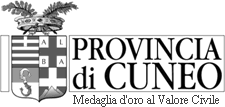 VARIAZIONE PREPOSTO 	STUDIO DI CONSULENZAALLA PROVINCIA DI CUNEOUFFICIO TRASPORTI E SERVIZI ALLA PERSONASETTORE SUPPORTO AL TERRITORIOCorso Nizza 21CUNEOQuesto modulo contiene delle Dichiarazioni Sostitutive rese ai sensi degli artt. 46 e 47 del D.P.R. 28.12.2000 n. 445 - Testo Unico sulla documentazione amministrativa-. Il sottoscrittore è consapevole delle Sanzioni Penali e Amministrative previste dall'art. 76 del Testo Unico in caso di Dichiarazioni false, falsità negli atti, uso o esibizione di atti falsi o contenenti dati non rispondenti a verità. Il sottoscrittore dichiara di rendere i dati sotto la propria responsabilità ed è consapevole che l'Amministrazione Provinciale procederà ai controlli previsti dall'art. 71 del Testo Unico. I controlli saranno svolti su tutte le dichiarazioni presentate.QUADRO A: DATI ANAGRAFICI DEL TITOLARE / LEGALE RAPPRESENTANTEIl/la sottoscritto/a ________________________________________________________________________nato a ______________________________ (___) il_______________ c.f. __________________________residente a ______________________________ (___) via ________________________________ n. ____c.a.p. _________ recapito telefonico a cui desidera essere contattato _______________________________titolare/legale rappresentante della impresa/società:ragione sociale ___________________________________________________________________________sede legale _________________________ (____) Via ___________________________________ n. ______c.a.p. __________ p.Iva _________________________ tel. __________________ fax ________________e-mail (casella PEC): _____________________________________________________________________________(campo obbligatorio)e-mail (ordinaria): ________________________________________________________________________________e dello/degli STUDIO/I DI CONSULENZA denominato/i:____________________________________________________________________________________________________________________________________________________________________________COMUNICAQUADRO B: VARIAZIONE PREPOSTO1. CHE E’ INTERVENUTA UNA VARIAZIONE DEL PROPOSTOche non comporta la modifica o il venir meno dei requisiti professionali e morali dichiarati al momentodell’inizio dell’attività (es. ingresso/ recesso/esclusione di uno o più soci, quali soci accomandanti…)Specificare:____________________________________________________________________________________________________________________________________________________________________________________________________________________________________________________________________________________________________________________________________________Allega VISURA CAMERALE AGGIORNATAQUADRO C: CONTRIBUTO RIMBORSO SPESE[ ] di aver provveduto a versare alla Provincia di Cuneo il contributo “spese ISTRUTTORIE” di Euro 60,00il versamento anzidetto va effettuato esclusivamente mediante il sistema di pagamento elettronico PagoPA come da indicazioni disponibili al seguente link:  https://www.provincia.cuneo.it/ente/pagopa, (Sezione TRASPORTI - indicando come CAUSALE Variazione Preposto - Agenzia pratiche Auto ……)[ ] di aver provveduto  inoltre al PAGAMENTO DI BOLLO VIRTUALE di € 32,00 su PagoPAAllega ricevute pagamentiData ______________________ Firma __________________________________________La sottoscrizione dell'istanza e delle dichiarazioni sostitutive allegate, rese ai sensi degli artt. 46 e 47 del d.p.r. 28/12/2000 n. 445, non è soggetta ad autenticazione quando il documento viene sottoscritto in forma digitale e trasmesso per mezzo di posta elettronica certificata; in caso di apposizione di firma olografa, è obbligatorio allegare copia completa del documento di identità del sottoscrittore in corso di validità; in alternativa, il presente modello può essere consegnato agli uffici provinciali con apposizione della firma in presenza del dipendente addetto ovvero inoltrato mezzo posta ordinaria sempre accompagnata dalla fotocopia (fronte-retro) leggibile di un documento di identificazione personale in corso di validità.I dati conferiti saranno trattati nel rispetto dei principi di cui al regolamento UE n. 2016/679 e alla normativa nazionale vigente in materia.